Конспект НОД по рисованию с применением нетрадиционных техник рисования «Дерево осеннее»Тема: Дерево осеннее (рисование пальчиками, гуашь) Цель: развивать творческие способности детей, развивать эстетические чувства. Задачи: Формировать умение рисовать пальчиками красками разного цвета, дорисовывать рисунок. Развивать фантазию, воображение, речь. Развивать самостоятельность при выборе красок. Воспитывать любовь к природе, воспитывать умение работать аккуратно. Оборудование: Альбомный лист часть с нарисованным силуэтом дерева, гуашь разного цвета, салфеткиМетодика проведения:1. Вступительная беседа. Воспитатель – Ребята, наш знакомый Зайка передал вам свой рисунок. (рассматривание образца нарисованного осеннего дерева). Зайка рассказал, что гуляя по лесу, на полянке он увидел очень красивое дерево. Его листочки были разного цвета : жёлтые, красные, оранжевые, коричневые. Зайка удивился и не понятно ему, почему так случилось. А вы, ребята, знаете, почему листья на деревьях желтеют и опадают? Ответы – Наступила осень, стало холодно… Воспитатель – Зайке захотелось нарисовать это дерево красивое и показать вам, но гуляя по лесу, он потерял кисточки свои, и ему пришлось обойтись и без них. Зайка аккуратно нарисовал свой рисунок пальчиками. Мы тоже сейчас с вами без кисточек пальчиками нарисуем красивые осенние деревья и покажем мамам и папам. Смотрите как надо это делать. (показ способа рисования, используя краски разного цвета) .2. Самостоятельная работа детей. Рисование листьев пальчиками. Индивидуальная помощь. 3. Физкультминутка. Ветер тихо клён качает. Ветер тихо клён качает, (Ноги на ширине плеч, руки за голову. НаклоныВправо, влево наклоняет: туловища, вправо и влево) Раз – наклон, два – наклонЗашумел листвою клён. («Фонарики» руки над головой, пальцы растопырены) .4. Рефлексия. Вывешивание рисунков на выставку. Воспитатель – Ребята, посмотрите, какой красивый лес осенний получился из ваших рисунков. Мне очень нравиться вы все работали хорошо, аккуратно, подобрали яркие краски. А какой вам рисунок понравился больше всего, почему? Дети по очереди подходят, показывают понравившийся рисунок, рассказывают почему. (рисунок яркий, красивый, аккуратный, много листочков разного цвета и т. п.) .Воспитатель – Молодцы, подарим родителям ваши рисунки, пусть они полюбуются красотой. 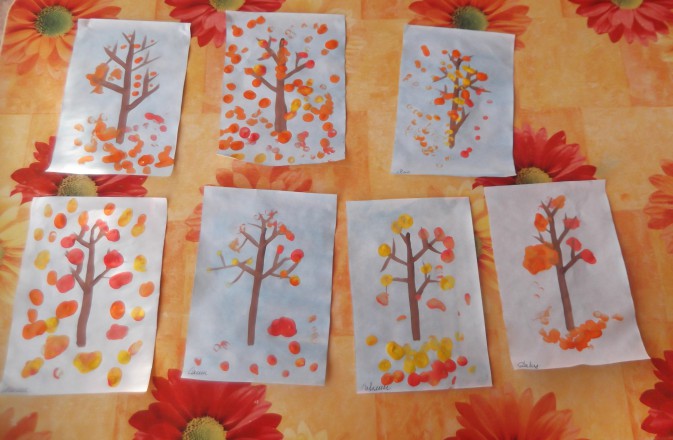 